      South Carolina State Council Resolutions Committee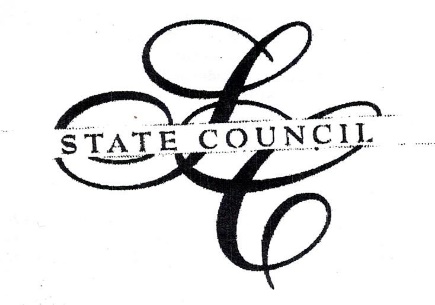    "Promoting Excellence Through Unity"          Application for Service of Excellence Award  Name:                                           Age:    Date of Birth: Address:Telephone Number:	       e-mail:Name and Address of Church:	Pastor's Name:Date Baptized (Acts 2:38):Date Received Gift of Holy Ghost (Acts 2:4):Give a brief synopsis of outstanding service and/or contributions (attach additional sheet if needed)Family  Church  Community  SC State CouncilIn your own words, why should you be recommended for this award? (Attach additional sheet if needed.)Signature of Applicant:									DateSignature of Witness or Representative:									Date	Pastor's Signature:									DateDistrict Elder's Signature:APPROVED BY:Suffragan Bishop's Signature:Chairman of Council Signature:*Secretary/Registrar:                                                       DateThe application deadline is November 25, 2018. Submit to: SC State Council Resolutions Committee, Attn:Evangelist Bernetha. L Moultrie, Chairperson,108 Alida Street, Columbia, SC 29203. (803)605-6621